Background: Two-Weeks at a Glance (TWAG) OutlinesBeginning in the 2016-17 school year the ELA K-5 SCS curriculum maps will include six or more “TWAG outlines” throughout the year in each grade. ESL has opted to develop TWAGs for the entire year, digging deeply into a high-quality, complex anchor text from the Journeys series in order to build student knowledge around the topic of the story. By studying a high-leverage topic over two weeks, students will have more opportunities to grow their knowledge and vocabulary, while simultaneously building their literacy skills. It is important to note that while the map will skip some texts in Journeys to build in time for the TWAG outlines, teachers should continue with the foundational skills strand as outlined in the text and the maps. The foundational skills strand follows a systematic, research based progression, and it is highly recommended that teachers use that progression to guide their instruction. TWAG outlines were developed by SCS teachers and coaches in partnership with Student Achievement Partners and other districts across the country. How to Use the Literacy Curriculum Maps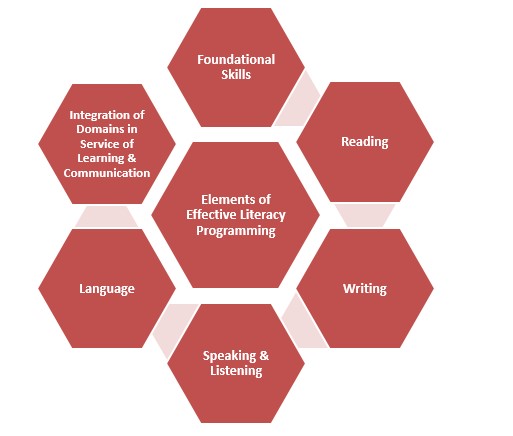 Our collective goal is to ensure our students graduate ready for college and career.  This will require a comprehensive, integrated approach to literacy instruction that ensures that students become college and career ready readers, writers, and communicators.  To achieve this, students must receive literacy instruction aligned to each of the elements of effective literacy program seen in the figure to the right.This curriculum map is designed to help teachers make effective decisions about what literacy content to teach and how to teach it so that, ultimately, our students can reach Destination 2025.  To reach our collective student achievement goals, we know that teachers must change their instructional practice in alignment with the three College and Career Ready shifts in instruction for ELA/Literacy.  We should see these three shifts in all SCS literacy classrooms:(1) Regular practice with complex text and its academic language.(2)  Reading, writing, and speaking grounded in evidence from text, both literary and informational.(3)  Building knowledge through content-rich nonfiction. Elements of Lesson Planning with Attention to Language:Effective lesson planning for ELLs begins with, and includes all 6 of the following components (in no particular order):Identify student’s language strengths and other assets using WIDA’s CAN DO philosophy.Attend to sociocultural contexts of language use.Create contexts for meaningful use of language.Recognize language development processes (current proficiency level within a domain and context).Identify language embedded in content standards (Features of Academic Language).Use language supports (e.g., word banks, sentence frames, and/or paragraph models).Incorporate all 4 language domains (listening, reading, speaking, writing).Using the WIDA MPIsWIDA English Language Development (ELD) standards and links to Model Performance Indicator (MPI) strands appear within this document to provide teachers with appropriate scaffolding examples for ELLs and struggling readers. By referencing the provided MPIs and those MPIs within the given links, teachers can craft "I can" statements that are appropriately leveled for ELLs (and struggling readers) in their classrooms. Additionally, MPIs can be referenced for designing new and/or modifying existing assessments.Used in conjunction with a WIDA Can Do Name Chart and WIDA Can Do Key Uses booklet found within the ESL Teacher notebook, the ESL teacher can also discuss reasonable expectations for each ELL with classroom teachers for mainstream classroom instruction.Sample MPI for grade 1 Reading for Information				                                            Model Performance Indicators (MPIs) Using the Curriculum Maps, Grade K-5 ESL TWAG  Begin by examining the selected text(s). Read the text carefully and consider what topic or content students should learn from reading the text. Then, review the aligned essential question and culminating task your topic focus for the week. Review the target Reading Foundational Skills resources to internalize the weekly outcomes for students.  At this grade band, foundational skills and language comprehension are of equal importance and need to be addressed fully every day.*Locate the TDOE Standards and related MPIs at the end of each week.  Analyze the language of the standards and consider how the text supports the listed reading standards. Note that Reading Anchor Standard 1 and Reading Anchor Standard 10 should be addressed every week, as students should consistently be reading rigorous grade-level texts and citing evidence when writing or speaking about the text: CCR Reading Anchor Standard 1:  Read closely to determine what the text says explicitly and to make logical inferences from it; cite specific textual evidence when writing or speaking to support conclusions drawn from the text.CCR Reading Anchor Standard 10:  Read and comprehend complex literary and informational texts independently and proficiently.Consult your Journeys Teachers’ Edition (TE) and other cited references to map out your week(s) of instruction. Plan your weekly and daily objectives, using the Model Performance Indicators (MPIs) as a guide.  Be sure to plan your own objectives to meet the needs of your students.  As a reminder, while lesson and unit objectives should be aligned to grade-level standards, standards and objectives are not synonymous and standards mastery develops over time (not in a single lesson).  Consistent with Teach 1-4 of the TEM, teachers/teams are expected to carefully develop literacy learning objectives that carefully consider the text, target (standard, objective), task, and learner (including assessment of/for learning).    Study the suggested culminating activity at the end of each week, and match them to your objectives. Consider how tasks best target the essential question and content for the week, as well as alignment to standards. Develop a writing rubric, which encompasses weekly skills students are required to display within their writing (vocabulary, grammar, syntax, etc.)When planning for the reading of a text, plan the questions you will ask each day using these three types of questions: those that derive general understanding, those that address craft and structure, and those that elicit an overall meaning of the text.  Be sure that the questions you ask will lead students to better understand the text and lead to success on your selected performance assessments. They should also build toward your essential question. Remember at this grade band, complex texts need to be addressed through a read aloud or shared reading, as students have not fully mastered decoding skills well enough to tackle complex text on their own.Examine the other standards and skills you will need to address—writing, language skills, and speaking and listening skills. Review the suggested vocabulary for explicit instruction as listed in the map in addition to the words you choose for your ELLs.Consider how you will support building student knowledge through supplemental reading, content, research, and/or writing around the topic for the week. Review how the two weeks work together to build knowledge by previewing suggested (linked) resources.Remember to include differentiated activities for small group instruction and literacy stations- based on MPIs and student English Language Proficiency. Reference “SWAG” documents for resources within literacy work stations. Please reference the ESL K-5 Lesson Plan template for assistance in arranging Literacy Stations during week 1 and Text Stations during week 2 for each TWAG.2- Week version: Unit 2: Quarter 2 weeks 1-2ESL Supplemental Work Station and Gradual Release Template2- Week version: Unit 2: Quarter 2 weeks 3-4Unit 2 weeks 3-4ESL Supplemental Work Station and Gradual Release Template2- Week version: Unit 2: Quarter 2 weeks 5-62-Week Version (TWAG): Unit 2 weeks 5-6ESL Supplemental Work Station and Gradual Release Template2- Week version: Unit 3: Quarter 2 weeks 7-82-Week Version (TWAG): Unit 2 weeks 7-8ESL Supplemental Work Station and Gradual Release TemplateWeek 9:   Week 9 affords the opportunity to assess decodable words, high-frequency words, reading sentences, fluency, and comprehension. Skills may be assessed via the use of the Journeys Progress Monitoring Assessment and by using the Reading A-Z and ReadWorks documents listed below. Keeping a portfolio of student progress can assist in helping school personnel to determine if intervention or additional English Language Development scheduling is needed. During week 9, writing should remain an area of focus. For grade 3, it is important to note the 3 types of writing students are responsible for as they are listed within TDOE’s ELA Writing Standards. A review of past writing experiences and assessment of student need should lead teachers to focus on one type of writing to teach further.Grade 3 Writing StandardsStandard Text Types and Purposes1. Write opinion pieces on topics or texts, supporting a point of view with reasons and information.a. Introduce a topic or text clearly, state an opinion, and create an organizational structure in which related ideas are grouped to support the writer’s purpose. b. Provide reasons that are supported by facts and details.c. Link opinion and reasons using words and phrases (e.g., for instance, in order to, in addition).d. Provide a concluding statement or section related to the opinion presented.2. Write informative/explanatory texts to examine a topic and convey ideas and information clearly. a. Introduce a topic clearly and group related information in paragraphs and sections; include formatting (e.g., headings), illustrations, and multimedia when useful to aiding comprehension.b. Develop the topic with facts, definitions, concrete details, quotations, or other information and examples related to the topic.c. Link ideas within categories of information using words and phrases (e.g., another, for example, also, because). d. Use precise language and domain-specific vocabulary to inform about or explain the topic.e. Provide a concluding statement or section related to the information or explanation presented.3. Write narratives to develop real or imagined experiences or events using effective technique, descriptive details, and clear event   	sequences.a. Orient the reader by establishing a situation and introducing a narrator and/or characters; organize an event sequence that unfolds naturally.b. Use dialogue and description to develop experiences and events or show the responses of characters to situations.c. Use a variety of transitional words and phrases to manage the sequence of events.d. Use concrete words and phrases and sensory details to convey experiences and events precisely.e. Provide a conclusion that follows from the narrated experiences or events. Journeys Progress Monitoring Assessments:  The test should take three to five minutes per lesson set. Prepare a test form for children (pages 1-12) and return to the teacher’s test form from the beginning of the year (pages xi, xii) for each child being tested. Use the teacher’s test form to record the child’s responses and scores Assess students through lessons 15-16 (pages 13-24). See pages viii-ix for Scoring and Interpretation of assessment results.Purpose:•  To check on a child’s growth or problems in learning skills and high- frequency words •  To target learning gaps by using these test results combined with test results from the core instructional program Sections on the Test A: Decodable Words This section measures a child’s ability to read decodable words independently. The words target phonics and structural elements taught in the last two lessons. Words in each row target skills from a single week’s lesson.B: Lessons 1–4, B: Reading Sentences measures a student’s ability to read sentences accurately. The sentences include decodable and high- frequency words taught in previous grades. B: Lessons 5–30, B: Oral Reading of paragraphs measures a student’s reading fluency, which is a combination of accuracy and rate. Comprehension and vocabulary questions are also included to evaluate the student’s understanding of what is read. Fluency goals are based on below grade-level norms in order to measure progress with intervention instruction. Use grade-level fluency norms, along with observation and program assessment, to determine whether or not a student can transition out of intervention.Lessons 1–14, C: Reading Sentences measures a child’s ability to read sentences accurately. The sentences are a combination of decodable and familiar high-frequency words and become more complex as the year progresses.Please note: Grade 3 students may need to be assessed via the Journey’s grades 1,  grade 2  ,  grade 3 , or grade 4 Progress Monitoring Assessments (or a combination thereof). Please review grades 1-4 week 9 Quarter 2 curriculum for specific areas to be assessed.Administering the Grade 3 Tests To administer the oral reading section: •  Have a clock or watch with a second hand or a stopwatch available to time the student’s reading. •  Explain that the test has two parts. First, you’ll listen to the student read a passage aloud. Then you’ll ask questions about it. If a student has trouble decoding a word, remind him or her to use the Decoding Strategy. •  Time the student’s reading for 30 seconds. •  Record errors by drawing a line through mispronounced or omitted words. Write in words that the student inserts. Mark self-corrections with SC above the word. •  Mark an X on the last word that the student reads at 30 seconds. •  Allow the student to finish reading the entire passage. To administer the comprehension and vocabulary questions: •  At the end of the reading ask the questions provided, and have the student respond orally. •  Give the student a reasonable time to respond. Use the rubric on the teacher’s test form to evaluate the response. Record a number. Additional resources for week 9 assessment:Fluency:  Reading A-Z fluency passages          (Reading A-Z    Grade level correlation chart)Additional Comprehension Passages:   ReadWorks Reading PassagesReading for Information #1Ask and answer questions about key details in a text.Reading for Information #1Ask and answer questions about key details in a text.Reading for Information #1Ask and answer questions about key details in a text.Reading for Information #1Ask and answer questions about key details in a text.Reading for Information #1Ask and answer questions about key details in a text.Reading for Information #1Ask and answer questions about key details in a text.    Level 1: EnteringLevel 2: EmergingLevel 3: DevelopingLevel 4: ExpandingLevel 5: BridgingLevel 5: BridgingGrade 3DAYS: WEEK 1Unit Topic:                                                                                                                              BatsUnit Topic:                                                                                                                              BatsEssential Questions:        Why is sound important to bats?Essential Questions:        Why is sound important to bats?StandardsList Reading and Writing standards related to the texts, questions and tasks.RI 3.3, 3.4, 3.10; W.3.2 SL 3.1Livebinder for MPIAnchor Text (Text type, Lexile)Text based comprehensionText based discussion(Whole and Small Group)Read Aloud: “Bats Are the Best Beasts”.Anchor Text: Bat Loves the Night*** Hyperlink connects to Journeys Teacher’s Edition.  Teachers must scroll to the story.Respond to text questions orally and in writing. Use questions 1-3 and 6-7, questions from Guided Summary Cards and A Closer Look.Building KnowledgeLeveled readersPaired TextSupplemental Materials(Whole and Small Group)Option 1: Google Images: how does echolocation work?   Teachers should choose several images bats or other animals that use sound to help build knowledge. What do you notice about the animals in the picture?What do all of the pictures have in common?Look at the image of ______, what do you think the lines represent?Option 2:Bat Loves the Night  Journey’s Language Support Cards The same questions will apply to the Language Support CardOption 3: Reading A-Z BatsThe pictures and the vocabulary can be used to introduce the topic and for language supportVocabularyDrawn from the textstwitch, swoops, squeak, echoes, detail, slithers, snuggles, dozes, gliding, fluttering, plunges, nocturnal, echolocationLanguage/ SyntaxSpelling and GrammarFollow the daily Grammar and Spelling sequence of activitiesSpelling: Short and Long vowelsStudents will write complete sentences using words with short and long vowel sounds to explain why sound is important to bats.  Grammar: VerbsStudents will work with a partner to identify the actions of bats in Bat Loves the Night.http://www.dpi.state.nc.us/docs/acre/profdev/institute/esl/achievement.pdf  Section G: Discourse markers include coordinating conjunctions so, for, and adverbials such as therefore, as a result, for that reason. WritingResponse to textWriting ProcessCulminating taskAligned with topic for the weekFoundational SkillsFluencyDecodingWord WorkFollow the daily Phonics and Fluency sequence of activitiesVCV patternsThe teacher should choose several words from the worksheet and ask students to write or say sentences about bats using the VCV pattern. -able, -ible wordsGrades 3DAYS: WEEK 2Essential Question:                                  Why is sound important to bats?Essential Question:                                  Why is sound important to bats?StandardsList Reading and Writing standards related to the texts, questions and tasks.RI 3.3, 3.4, 3.10; W.3.2 SL 3.1Livebinder for MPIAnchor TextRereading for fluency practice, additional comprehension support or independent reading practiceWriting SupportStudents should read a variety of leveled texts on sports and team work.  See resources below. Text Dependent Question Stems:http://1.usa.gov/23pFZAEBuilding KnowledgeLeveled readersPaired TextSupplemental Materials(Whole/Small Group, and Independent work)All students experience all texts and resources regardless of levelLeveled Reader – Chased by a Bat!Other ResourcesThis article has an audio component and explains how scientists learned about echolocationhttps://www.highlightskids.com/audio-story/how-bats-see-nightWebsite with information about bats, including how bats help humanshttp://www.bats4kids.org/ All About Bats for Kidshttps://www.youtube.com/watch?v=9FVoTMOorXA This 820L piece is at the top of the 3rd grade band, and explains how studying bats’ use of echolocation has benefitted humanshttps://newsela.com/articles/blind-echolocation/id/11259/VocabularyDrawn from the textstwitch, swoops, squeak, echoes, detail, slithers, snuggles, dozes, gliding, fluttering, plunges, nocturnal, echolocationTeacher should choose Tier 2 vocabulary related to the supplemental resources.Language/ SyntaxSpelling and GrammarFollow the daily Grammar and Spelling sequence of activities- Spelling: Short and Long vowelsStudents will write complete sentences using words with short and long vowel sounds to explain why sound is important to bats.  Grammar: VerbsStudents will work with a partner to identify the actions of bats in Bat Loves the Night.http://www.dpi.state.nc.us/docs/acre/profdev/institute/esl/achievement.pdf  Section G: Discourse markers include coordinating conjunctions so, for, and adverbials such as therefore, as a result, for that reasonWritingResponse to textWriting ProcessCulminating taskComplete the Writing Process (edit, revise, and publish) to answer the following prompt:Reread aloud “Bats Are the Best Beasts”. Using the questions from Listening Comprehension have students respond with a think/pair/share and have each student record the responses on a graphic organizer.Write an explanatory paragraph to answer the question, “Why is sound important to Bat?”Note: There is an example of a student response to this prompt on p. 237. You may use this as an exemplar text to help students analyze writing before starting their own responses.Foundational SkillsFluencyDecodingWord WorkFollow the daily Phonics and Fluency sequence of activitiesVCV patternsThe teacher should choose several words from the worksheet and ask students to write or say sentences about bats using the VCV pattern. -able, -ible word STORY INFORMATION:   Topic:          BatsSTORY INFORMATION:   Topic:          BatsAnchor Text: Bat Loves the NightGrade 3 Q2 Weeks 1-2Essential Question:  Why is sound important to bats?Culminating TaskReread aloud “Bats Are the Best Beasts”. Using the questions from Listening Comprehension have students respond with a think/pair/share and have each student record the responses on a graphic organizer.Write an explanatory paragraph to answer the question, “Why is sound important to Bat?”Note: There is an example of a student response to this prompt on p. 237. You may use this as an exemplar text to help students analyze writing before starting their own responses.Sentence Starters for explaining, describing, and supporting: http://moodle.asw.waw.pl/mod/page/view.php?id=135345ACE graphic organizer for using evidence to explain: http://betterlesson.com/community/document/2657521/grade-5-ace-oeq-graphic-organizer-docxStations Activities:FS. 3.3 Know and apply grade-level phonics and word analysis skills in decoding words.RL 3. 1 Ask and answer such questions to demonstrate understanding of a text, referring explicitly to the text as the basis for the answers. RL 3.4: Determine the meaning of words and phrases as they are used in a text, distinguishing literal from nonliteral language.L. 3.6: Acquire and use accurately a range of general academic and domain-specific words and phrases sufficient for reading, writing, speaking, and listening1): Phonics:VCV patternsThe teacher should choose several words from the worksheet and ask students to write or say sentences about bats using the VCV pattern. -able, -ible wordsLanguage and Literacy Guide: p. 164Have Fun Teaching worksheetsA Readers Notebook p. 71Students will work with a partner to use the text to describe what bats are able to do and what is edible to bats. 2Comprehension/Building Knowledge:Oral Language Cards: students will work with a partner to answer the question located on the cards.   Students will use the cards to say/write a summary of Bats Loves the Night. From the Journeys Leveled Readers: For each reader: Students will use the illustrations to help them understand what they are reading.  Students will partner read to summarize how bats use echolocation to survive.From the Journeys Leveled Readers and other resources:Leveled Reader – Chased by a Bat!Other ResourcesThis article has an audio component and explains how scientists learned about echolocationhttps://www.highlightskids.com/audio-story/how-bats-see-nighthttp://www.bats4kids.org/ All About Bats for KidsThis 820L piece is at the top of the 3rd grade band, and explains how studying bats’ use of echolocation has benefitted humanshttps://newsela.com/articles/blind-echolocation/id/11259/Think and Write: follow guidelines for beginning, on-level, and reach higher. (p. 10) 3)Vocabulary: Journey’s Vocabulary Cards  (Lesson 6)Journey’s Literacy Station Word Work: I Like Pie  Teachers should follow directions from the work station.twitch, swoops, squeak, echoes, detail, slithers, snuggles, dozes, gliding, fluttering, plunges, nocturnal, echolocationTarget Vocabulary CardsStudents will work in a group to complete a write around, using the targeted vocabulary to write a summary of the story. ***Hyperlink connects to Unit 1 Teacher’s Edition.  You must scroll to get to the text4.) Fluency:Journey’s Listen and Read (lesson 6)Other notes For scaffolding:Language frames:  Academic Language FunctionsVery simple framesMore framesLinks to leveled standards- for every standard, this resource provides additional support to teachers for creating scaffolded activities.  Grade 3DAYS: WEEK 1Unit Topic:                                                                                                                            Farming and Natural ResourcesUnit Topic:                                                                                                                            Farming and Natural ResourcesEssential Questions:        Why was it important for Juan to use natural resources to help him create a productive farm?Essential Questions:        Why was it important for Juan to use natural resources to help him create a productive farm?StandardsList Reading and Writing standards related to the texts, questions and tasks.RI 3.3, 3.4, 3.10; W.3.2 SL 3.1Livebinder for MPIAnchor Text (Text type, Lexile)Text based comprehensionText based discussion(Whole and Small Group)Read Aloud: Sweet BerriesAnchor Text: The Harvest Birds*** Hyperlink connects to Journeys Teacher’s Edition.  Teachers must scroll to the story.Respond to text questions orally and in writing. Text Dependent questions from text: #1, 4, A Closer Look (T211, T 214)Oral Language CardsBuilding KnowledgeLeveled readersPaired TextSupplemental Materials(Whole and Small Group)Option 1: Google Images: farming and natural resourcesTeachers should choose several images farming and the resources they depict to help build knowledge. What do you notice about the resources used in the picture?What do all of the pictures have in common?Option 2:The Harvest Birds Language Support Cards The same questions will apply to the Language Support CardOption 3: GetEpic.com: Life in a Farming Community (this is a free website but requires teachers to set up an account) Link connects to the website-search for the title.The pictures and the vocabulary can be used to introduce the topic and for language supportVocabularyDrawn from the textsHarvest, borders, advice, patch, borrowed, (vocabulary in context) Burst, Language/ SyntaxSpelling and GrammarFollow the daily Grammar and Spelling sequence of activitiesSpelling: unexpected consonant patternsStudents will work with a partner to identify unexpected consonant pairs in an excerpt from the text.  Students will use the words in a sentence in writing or orally. Grammar: Using commas in a seriesStudents will use the text to identify the resources that Juan used to create his farm.  Students will write sentences using commas in a series to identify the resources.http://www.dpi.state.nc.us/docs/acre/profdev/institute/esl/achievement.pdf  Section G: Discourse markers include coordinating conjunctions so, for, and adverbials such as therefore, as a result, for that reason. WritingResponse to textWriting ProcessCulminating taskAligned with topic for the weekChoose one of the following based upon your students’ language proficiency.  Describe why Juan felt it was important to work with nature in creating his farm.  Use evidence from the text to support your description. The townspeople do not believe that Juan is capable of having his own land.  Imagine that you are a townsperson talking to Juan.  Write a paragraph telling Juan your opinion about how successful he will be in starting a farm. At the end of the story Juan states that he “learned to listen to the voice of nature”.   What actions does Juan take that proves that he listened to nature?  What were the results? Foundational SkillsFluencyDecodingWord WorkFollow the daily Phonics and Fluency sequence of activitiesPhonics:/kn/, /wr/Students will work with a partner to discuss what Juan knows about why listening to nature is important.Students will work with a partner to discuss why the townspeople were wrong about Juan’s dreams. Grades 3DAYS: WEEK 2Essential Question:                                                                       Why is it important to use natural resources in farming and agriculture?Essential Question:                                                                       Why is it important to use natural resources in farming and agriculture?StandardsList Reading and Writing standards related to the texts, questions and tasks.RI 3.3, 3.4, 3.10; W.3.2 SL 3.1Livebinder for MPIAnchor TextRereading for fluency practice, additional comprehension support or independent reading practiceWriting SupportStudents should read a variety of leveled texts on sports and team work.  See resources below. Text Dependent Question Stems:http://1.usa.gov/23pFZAEBuilding KnowledgeLeveled readersPaired TextSupplemental Materials(Whole/Small Group, and Independent work)All students experience all texts and resources regardless of levelJourneys Leveled Reader The Life of George Washington CarverOther Resources:RAZ resources: Grade 3 Food’s Global Web Resources                              Grade 5 Rethink Farming ResourcesReadworks.org: Magic TomatoesYouTube:  Life of a FarmerThis is a series of farming throughout the year.  Teachers may choose videos from each month of the year.VocabularyDrawn from the textsTeacher should choose Tier 2 vocabulary related to the supplemental resources.Language/ SyntaxSpelling and GrammarFollow the daily Grammar and Spelling sequence of activities- Spelling: unexpected consonant patternsStudents will work with a partner to identify unexpected consonant pairs in an excerpt from the text.  Students will use the words in a sentence in writing or orally. Grammar: Using commas in a seriesStudents will use the text to identify the resources that in farming.  Students will write sentences using commas in a series to identify the resources.WritingResponse to textWriting ProcessCulminating taskComplete the Writing Process (edit, revise, and publish) to answer the following prompt:Why is it important to use natural resources in farming and agriculture?Using Harvest Birds and one other text, describe it is important to work with nature in farming.  Use evidence 2-3 examples from each text to support your answer. Foundational SkillsFluencyDecodingWord WorkFollow the daily Phonics and Fluency sequence of activities/kn/, /wr/Students will work with a partner to discuss what we know about why listening to nature is important in farming.STORY INFORMATION:   Topic:         Farming and Natural ResourcesSTORY INFORMATION:   Topic:         Farming and Natural ResourcesThe Harvest BirdsGrade 3 Q2 Weeks 3-4Essential Question:   Why was it important for Juan to use natural resources to help him create a productive farm?Culminating TaskChoose one of the following based upon your students’ language proficiency.  Describe why Juan felt it was important to work with nature in creating his farm.  Use evidence from the text to support your description. The townspeople do not believe that Juan is capable of having his own land.  Imagine that you are a townsperson talking to Juan.  Write a paragraph telling Juan your opinion about how successful he will be in starting a farm. At the end of the story Juan states that he “learned to listen to the voice of nature”.   What actions does Juan take that proves that he listened to nature?  What were the results? Stations Activities:FS. 3.3 Know and apply grade-level phonics and word analysis skills in decoding words.RL 3. 1 Ask and answer such questions to demonstrate understanding of a text, referring explicitly to the text as the basis for the answers.RL 3.4: Determine the meaning of words and phrases as they are used in a text, distinguishing literal from nonliteral language.L. 3.6: Acquire and use accurately a range of general academic and domain-specific words and phrases sufficient for reading, writing, speaking, and listening1): Phonics/Grammar:Spelling: unexpected consonant patternsStudents will work with a partner to identify unexpected consonant pairs in an excerpt from the text.  Students will use the words in a sentence in writing or orally. Grammar: Using commas in a seriesStudents will use the text to identify the resources that Juan used to create his farm.  Students will write sentences using commas in a series to identify the resources.Phonics:/kn/, /wr/Students will work with a partner to discuss what Juan knows about why listening to nature is important.Students will work with a partner to discuss why the townspeople were wrong about Juan’s dreams. 2.) Comprehension/Building Knowledge:Oral Language Cards: students will work with a partner to answer the question located on the cards.   Students will use the cards to say/write a summary of Harvest BirdsFrom the Journeys Leveled Readers: For each reader: Students will use the illustrations to help them understand what they are reading.  Students will partner read to summarize why it is important to listen to nature in farming. Journeys Leveled Reader The Life of George Washington CarverOther Resources:RAZ resources: Grade 3 Food’s Global Web Resources                              Grade 5 Rethink Farming ResourcesReadworks.org: Magic TomatoesYouTube:  Life of a FarmerThis is a series of farming throughout the year.  Teachers may choose videos from each month of the year.Think and Write: follow guidelines for beginning, on-level, and reach higher. (p. 14) 3)Vocabulary: Journey’s Vocabulary Cards  (Lesson 7)Harvest, borders, advice, patch, borrowedTarget Vocabulary CardsStudents will work in a group to complete a write around, using the targeted vocabulary to write a summary of the story. ***Hyperlink connects to Unit 1 Teacher’s Edition.  You must scroll to get to the text4.) Fluency:Journey’s Listen and Read (lesson 7)Other notes For scaffolding:Language frames:  Academic Language FunctionsVery simple framesMore framesLinks to leveled standards- for every standard, this resource provides additional support to teachers for creating scaffolded activities.  Grade 3DAYS: WEEK 1Unit Topic:                                                                                                                            Performing ArtsUnit Topic:                                                                                                                            Performing ArtsEssential Questions:        What do Jiichan’s stories reveal about the importance of telling a story versus watching one on television?Essential Questions:        What do Jiichan’s stories reveal about the importance of telling a story versus watching one on television?StandardsList Reading and Writing standards related to the texts, questions and tasks.RI 3.3, 3.4, 3.10; W.3.1 SL 3.1Livebinder for MPIAnchor Text (Text type, Lexile)Text based comprehensionText based discussion(Whole and Small Group)Read Aloud: The Magical Art of MimeAnchor Text: Kamishibai Man  (T298)*** Hyperlink connects to Journeys Teacher’s Edition.  Teachers must scroll to the story.Respond to text questions orally and in writing. Text questions #3, 10, 11, 12, 13, 14, 16, 17A Closer Look (T305)Oral Language CardsBuilding KnowledgeLeveled readersPaired TextSupplemental Materials(Whole and Small Group)Option 1: Kamishibai Man Language Support CardsEngage students in a discussion about how stories are told. (back side of the card provides resources)Option 2: Storyline OnlineTeachers should choose any story from the website and allow students to listen to the story.  What is the difference between hearing the story and watching a movie?Teachers can use the questions from the language support cards to support the resource.Option 3: Arit’s Fables: Jabu and the LionSame questions as aboveVocabularyDrawn from the textsFamiliar, applause, oral, rounds, jewel, clappersLanguage/ SyntaxSpelling and GrammarFollow the daily Grammar and Spelling sequence of activitiesSpelling: /ow/ /ou/Students will identify /ou/ /ow/ words in the story Kamishibai Man and write or say a sentence using the word.Ex: Jiichan made his rounds.    The clappers made a sound.Grammar: abstract nounsStudents will work with a partner to describe Jiichan’s feelings in the story using abstract nouns.Ex:  Jiichan was feeling sadness when the noodle shop was gone.  Readers Notebook using abstract nouns and the story WritingResponse to textWriting ProcessCulminating taskAligned with topic for the weekChoose one of the following based upon your students’ language proficiency.  Describe why Jiichan called his stories little “jewels”.  Use evidence for fine and to support your description. How does television change Jiichan’s storytelling?  Write a paragraph from the point of view of one of the children explaining why they might like television better than the stories. On page 334, Jiichan states that” television antennas started to sprout from the rooftops like weeds in the springtime.”  What is Jiichan’s opinion of television?  Write a paragraph from Jiichan’s describing his opinion of television. Foundational SkillsFluencyDecodingWord WorkFollow the daily Phonics and Fluency sequence of activitiesDecoding: /ow/ /ou/Fluency: IntonationGrades 3DAYS: WEEK 2Essential Question:                                                                       What can we gain from performing arts that we might not gain from television?Essential Question:                                                                       What can we gain from performing arts that we might not gain from television?StandardsList Reading and Writing standards related to the texts, questions and tasks.RI 3.3, 3.4, 3.10; W.3.2 SL 3.1Livebinder for MPIAnchor TextRereading for fluency practice, additional comprehension support or independent reading practiceWriting SupportThe True Story of KamishibaiStudents should read a variety of leveled texts on sports and team work.  See resources below. Text Dependent Question Stems:http://1.usa.gov/23pFZAEBuilding KnowledgeLeveled readersPaired TextSupplemental Materials(Whole/Small Group, and Independent work)All students experience all texts and resources regardless of levelJourneys Leveled Resources:Student Magazine: Acting Across GenerationsBefore the TalkiesThe Kabuki KidJourney’s Write-In reader: Puppets Around the WorldJourneys Reading Toolkit Comprehension: The Traveling GuitarOther Resources:Readworks.org: The Art of SingingYouTube: Tron Dance CrewVocabularyDrawn from the textsTeacher should choose Tier 2 vocabulary related to the supplemental resources.Language/ SyntaxSpelling and GrammarFollow the daily Grammar and Spelling sequence of activities- RAZ: The Clown who lost her SmileSpelling: /ow/ /ou/Students will identify /ou/ /ow/ words in the story Kamishibai Man and write or say a sentence using the word.Ex: Jiichan made his rounds.    The clappers made a sound.Grammar: abstract nounsStudents will work with a partner to describe Jiichan’s feelings in the story using abstract nouns.Ex:  Jiichan was feeling sadness when the noodle shop was gone.  Readers Notebook using abstract nouns and the story WritingResponse to textWriting ProcessCulminating taskComplete the Writing Process (edit, revise, and publish) to answer the following prompt:What can we gain from performing arts that we might not gain from television?Think about Jiichan’s storytelling and the stories you saw or read?  Write a paragraph from the point of view of person watching a live performance explaining why they might like television better than the stories.  Use examples from the Kamishibai story and one other text to support your answer.Foundational SkillsFluencyDecodingWord WorkFollow the daily Phonics and Fluency sequence of activities Decoding: /ow/ /ou/Fluency: IntonationSTORY INFORMATION:   Topic:         Performing ArtsSTORY INFORMATION:   Topic:         Performing ArtsKamishibai ManGrade 3 Q2 Weeks 5-6Essential Question:  What do Jiichan’s stories reveal about the importance of telling a story versus watching one on television?Culminating TaskChoose one of the following based upon your students’ language proficiency.  Describe why Jiichan called his stories little “jewels”.  Use evidence for fine and to support your description. How does television change Jiichan’s storytelling?  Write a paragraph from the point of view of one of the children explaining why they might like television better than the stories. On page 334, Jiichan states that” television antennas started to sprout from the rooftops like weeds in the springtime.”  What is Jiichan’s opinion of television?  Write a paragraph from Jiichan’s describing his opinion of television. Stations Activities:FS. 3.3 Know and apply grade-level phonics and word analysis skills in decoding words.RL 3. 1 Ask and answer such questions to demonstrate understanding of a text, referring explicitly to the text as the basis for the answers. RL 3.4: Determine the meaning of words and phrases as they are used in a text, distinguishing literal from nonliteral language.L. 3.6: Acquire and use accurately a range of general academic and domain-specific words and phrases sufficient for reading, writing, speaking, and listening1): Phonics:Decoding: /ow/ /ou/Language and Literacy Guide page 72Students will work with a partner to choose a portion of the text to find words that have the /ow/ /ou/ sound.RAZ: The Clown who lost her SmileSpelling: /ow/ /ou/Students will identify /ou/ /ow/ words in the story Kamishibai Man and write or say a sentence using the word.Ex: Jiichan made his rounds.    The clappers made a sound.2Comprehension/Building Knowledge:Oral Language Cards: students will work with a partner to answer the question located on the cards.   Students will use the cards to say/write a summary of Kamishibai ManFrom the Journeys Leveled Readers: For each reader: Students will use the illustrations to help them understand what they are reading.  Students will partner read to summarize why performing arts are different than watching TV. Journeys Leveled Reader Student Magazine: Acting Across GenerationsBefore the TalkiesThe Kabuki KidJourney’s Write-In reader: Puppets Around the WorldJourneys Reading Toolkit Comprehension: The Traveling GuitarOther Resources:Readworks.org: The Art of SingingYouTube: Tron Dance CrewThink and Write: follow guidelines for beginning, on-level, and reach higher. (p. 16) 3)Vocabulary: Journey’s Vocabulary Cards  (Lesson 8)Harvest, borders, advice, patch, borrowedTarget Vocabulary CardsStudents will work in a group to complete a write around, using the targeted vocabulary to write a summary of the story. ***Hyperlink connects to Unit 1 Teacher’s Edition.  You must scroll to get to the text4.) Fluency:Journey’s Listen and Read (lesson 8)Other notes For scaffolding:Language frames:  Academic Language FunctionsVery simple framesMore framesLinks to leveled standards- for every standard, this resource provides additional support to teachers for creating scaffolded activities.  Grade 3DAYS: WEEK 1Unit Topic:                                                                                                                            Native AmericansUnit Topic:                                                                                                                            Native AmericansEssential Questions:        Why will Soaring Eagle make a good leader of the Cherokee people?Essential Questions:        Why will Soaring Eagle make a good leader of the Cherokee people?StandardsList Reading and Writing standards related to the texts, questions and tasks.RI 3.3, 3.4, 3.10; W.3.1 SL 3.1Livebinder for MPIAnchor Text (Text type, Lexile)Text based comprehensionText based discussion(Whole and Small Group)Yonder Mountain: A Cherokee Legend *** Hyperlink connects to Journeys Teacher’s Edition.  Teachers must scroll to the story.Text Questions: #1-10 and both A Closer Look questions Respond to text questions orally and/or in writing from the Oral Language Cards Building KnowledgeLeveled readersPaired TextSupplemental Materials(Whole and Small Group)Option 1:Website of Museum of the Cherokee Indian -student exploration  Cherokee LeadersTeachers can choose images or small articles on Cherokee leaders and have students identify possible leadership traits.Option 2:RAZ: The Cherokees  (this is a 5th grade level text: teachers can focus on the “Life in the past section” Option 3:Journeys Language Support CardsVocabularyDrawn from the textsexamined, peak, fondly, steep, rugged, mist, pausing, pleaded, yonder, soaring Language/ SyntaxSpelling and GrammarFollow the daily Grammar and Spelling sequence of activitiesContractions:  Students will write or say sentences using contraction to describe the characters in Yonder Mountain.Subject-Verb AgreementStudents will work with a partner to describe the actions of the characters in Yonder Mountain.WritingResponse to textWriting ProcessCulminating taskAligned with topic for the weekChoose one of the following based on the proficiency level of studentsExplain why Chief Sky choose Soaring Eagle to become the new tribe leader over Gray Wolf and Black Bear? Use text evidence to support your answer. What conversation did Black Bear and Grey Wolf have after they weren’t chosen to be chief? Write a narrative that illustrates their feelings about the decision and ends with their understanding of why Soaring Eagle was chosen over them.  Foundational SkillsFluencyDecodingWord WorkFollow the daily Phonics and Fluency sequence of activitiesContractions worksheets Reading RateGrades 3DAYS: WEEK 2Essential Question:                          What can we learn about the culture and legacy of the Cherokee?  Essential Question:                          What can we learn about the culture and legacy of the Cherokee?  StandardsList Reading and Writing standards related to the texts, questions and tasks.RI 3.3, 3.4, 3.10; W.3.1 SL 3.1Livebinder for MPIAnchor TextRereading for fluency practice, additional comprehension support or independent reading practiceWriting SupportStudents should read a variety of leveled texts on sports and team work.  See resources below. Text Dependent Question Stems:http://1.usa.gov/23pFZAEBuilding KnowledgeLeveled readersPaired TextSupplemental Materials(Whole/Small Group, and Independent work)All students experience all texts and resources regardless of levelFrom Journeys:The Daily Life of the CherokeeThe Trail of TearsOther Resources: Native American Tribes: CherokeeCherokee in the United StatesTalking LeavesVideo: The Trail of TearsVocabularyDrawn from the textsTeacher should choose Tier 2 vocabulary related to the supplemental resources.Language/ SyntaxSpelling and GrammarFollow the daily Grammar and Spelling sequence of activities-  Contractions:  Students will write or say sentences using contraction to describe the characters in Yonder Mountain.Journeys Readers’ Notebook contractionsSubject-Verb AgreementStudents will work with a partner to describe the actions of the characters in Yonder Mountain.Journeys Readers’ Notebook subject-verb agreementWritingResponse to textWriting ProcessCulminating taskThe Trail of Tears was also called The Trail Where They Cried. What was the reasoning behind this name? Use evidence to support your writing.  2. Think about the legacy the Cherokee are responsible for. Sequoyah was one Cherokee who played a major role in that legacy. What role did he play and how did it affect the culture and legacy of the Cherokee people? Use evidence to support your writing. Foundational SkillsFluencyDecodingWord WorkFollow the daily Phonics and Fluency sequence of activitiesContractions worksheets Reading RateSTORY INFORMATION:   Topic:         Native AmericansSTORY INFORMATION:   Topic:         Native AmericansYonder Mountain: A Cherokee Legend Grade 3 Q2 Weeks 7-8Essential Question:  Why will Soaring Eagle make a good leader of the Cherokee people?Culminating TaskChoose one of the following based on the proficiency level of studentsExplain why Chief Sky choose Soaring Eagle to become the new tribe leader over Gray Wolf and Black Bear? Use text evidence to support your answer. What conversation did Black Bear and Grey Wolf have after they weren’t chosen to be chief? Write a narrative that illustrates their feelings about the decision and ends with their understanding of why Soaring Eagle was chosen over them.  Stations Activities:FS. 3.3 Know and apply grade-level phonics and word analysis skills in decoding words.RL 3. 1 Ask and answer such questions to demonstrate understanding of a text, referring explicitly to the text as the basis for the answers.RL 3.4: Determine the meaning of words and phrases as they are used in a text, distinguishing literal from nonliteral language.L. 3.6: Acquire and use accurately a range of general academic and domain-specific words and phrases sufficient for reading, writing, speaking, and listeningFollow the daily Grammar and Spelling sequence of activitiesContractions:  Students will write or say sentences using contraction to describe the characters in Yonder Mountain.Subject-Verb AgreementStudents will work with a partner to describe the actions of the characters in Yonder Mountain.Phonics: ContractionsLanguage and Literacy Guide p. 80Readers Notebook  p. 1902Comprehension/Building Knowledge:Oral Language Cards: students will work with a partner to answer the question located on the cards.   Students will use the cards to say/write a summary of Yonder MountainFrom the Journeys Leveled Readers: For each reader: Students will use the illustrations to help them understand what they are reading.  Students will partner read to summarize what makes a good Cherokee leader. From Journeys:The Daily Life of the CherokeeThe Trail of TearsOther Resources: Native American Tribes: CherokeeCherokee in the United StatesTalking LeavesVideo: The Trail of TearsThink and Write: follow guidelines for beginning, on-level, and reach higher. (p. 24) 3)Vocabulary: Journey’s Vocabulary Cards  (Lesson 13)Harvest, borders, advice, patch, borrowedTarget Vocabulary CardsStudents will work in a group to complete a write around, using the targeted vocabulary to write a summary of the story. ***Hyperlink connects to Unit 1 Teacher’s Edition.  You must scroll to get to the text4.) Fluency:Journey’s Listen and Read (lesson 13)Other notes For scaffolding:Language frames:  Academic Language FunctionsVery simple framesMore framesLinks to leveled standards- for every standard, this resource provides additional support to teachers for creating scaffolded activities.  Gradual Release of Responsibility Example BehaviorsGradual Release of Responsibility Example BehaviorsGradual Release of Responsibility Example BehaviorsTeacherTeacherStudentI do itModeled Instruction Provides direct instructionEstablishes goals and purposeModels the expectationThink aloud Actively listensTakes notes Asks for clarificationWe do itGuided Instruction /   Guided Practice   Interactive instruction   Works with students   Checks, prompts, clues   Provides additional modeling   Meets with needs-based groups    Asks and responds to questions   Works with teacher and classmates   Completes process alongside othersThey do it togetherCollaborative Practice  Provides feedbackMoves among groups  Clarifies confusion   Provides support   Works with classmates, shares outcome   Collaborates on authentic task   Consolidates learning   Completes process in small group    Looks to peers for clarification You do itIndependentlyIndependent Practice   Provides feedback   Evaluates progress toward the learning expectation   Works alone   Relies on notes, activities, classroom learning to complete assignment   Takes full responsibility for outcome